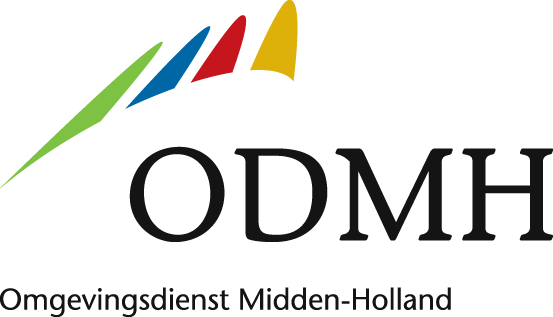 AGENDADeelnemers	Van	Onderwerp	Datum	Tijd	Locatie	Opening en mededelingenVaststelling agenda Conceptverslag AB-vergadering van 29 juni 2023IBP VTH – Beoordeling Robuustheid ODMH en nadere besprekingRondvraag
Sluiting